VCA Patriots Basketball Schedule 2023 - 2024Updated 12/5/23Highlighted Bold Print Denotes home games 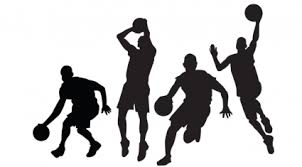 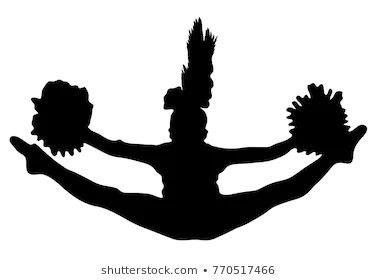                          *Denotes Conference gamesJV – Junior Varsity Boys; VG – Varsity Girls; VB – Varsity BoysDeparture time is time they are released from class.Addresses for Away CompetitionsAbundant Life Christian School – off campus gym – check RenWeb or call school for addressCornerstone Christian Academy – 1875 Simonton Road, Statesville, NC. 28625Heritage Christian School – 239 Mount Herman Rd., Hickory, NC. 28638Long Shoals Wesleyan Academy – Covenant Bible Church, 2168 Gastonia Hwy., Lincolnton, NC  28092Matthews Christian Academy – 2724 Margaret Wallace Rd., Matthews, NC. 28105Millers Creek Christian Academy – 1328 S. Collegiate Dr., Wilkesboro, NC (Wilkes Community College)Mountain View Christian Academy – 650 Battleground Rd., Cowpens, SC. 29330New Manna Christian School – 255 E. Court Street, Marion, NC. 28752Oak Ridge Military Academy – 2317 Oak Ridge Rd., Oak Ridge, NC 27310Rockwell Christian School – 401 Depot Street, Rockwell, NC. 28138Shining Light Baptist Academy – 2541 Old Charlotte Hwy., Monroe, NC. 28110Southview Christian Academy – 625 Wallace Springs Rd., Statesville, NC. 28677Tabernacle Christian School – 2900 Walkup Avenue, Monroe, NC. 28110Victory Christian School – 278 Victory Church Rd., Sylva, NC. 28779Day/DateOpponentTeamsGame TimesDepartureReturnTues., Nov. 14Comenius SchoolJV4:30Tues., Nov. 14Oak Ridge Military AcademyVB5:30Fri., Nov. 17@ Tabernacle Christian School (Monroe)*JV/VG/VB4:00/5:00/6:3012:459:30Mon., Nov. 20@ Matthews Christian Academy*JV/VG/VB4:00/5:00/6:301:159:00Tues., Nov. 28Cornerstone Christian Academy*JV/VG4:00/5:00Thurs., Nov. 30Millers Creek Christian AcademyJV/VG/VB4:30/5:30/7:00Fri., Dec. 1@ Mountain View Christian AcademyJV/VG/VB4:30/5:30/7:001:459:30Mon., Dec. 4Rockwell Christian School*JV/VG/VB4:00/5:00/6:30Fri., Dec. 8@ Cornerstone ChristianJV/VG3:30/4:3012:307:30Fri., Dec. 15@ Southview Christian Academy*JV/VG/VB4:00/5:00/6:301:009:45Fri., Jan. 5Victory Christian – SylvaVG5:00Tues., Jan. 9@ New Manna Christian Academy*JV/VG/VB4:00/5:00/6:3012:459:30Fri., Jan. 12Heritage Christian SchoolJV/VG4:30/5:30Tues., Jan. 16@ Millers Creek Christian AcademyJV/VG/VB4:30/5:30/7:001:0010:00Tues., Jan. 23Southview Christian Academy*JV/VG/VB4:00/5:00/6:30Thurs., Jan. 25New Manna Christian Academy*JV/VG/VB4:00/5:00/6:30Fri., Jan. 26Abundant Life Christian* - HomecomingVG/JV/VB4:30/6:00/7:00**Girls play first****Girls play first**Mon., Jan. 29@ Shining Light Baptist Academy*JV/VG/VB4:00/5:00/6:301:159:15Thurs., Feb. 1Long Shoals Wesleyan AcademyJV/VB4:30/5:30Tues., Feb. 6@ Abundant Life Christian Academy*JV/VG/VB4:30/5:30/7:00TBATBAThurs., Feb. 8Mountain View Christian AcademyJV/VG/VB4:00/5:00/6:30Senior NiteSenior NiteFri., Feb. 9@ Victory Christian School* – SylvaVG5:001:309:00Mon., Feb. 12@ Heritage Christian SchoolJV/VG4:30/5:301:458:15Feb. 16 – 24NCCSA TournamentJV/VG/VBTBATBATBATues., Feb. 27Alumni Games & Dads vs JVJV/VG/VB5:00/6:00/7:30